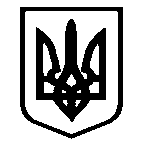 Костянтинівська сільська радаМиколаївського району Миколаївської області           __________________Виконавчий комітет_____________________Р І Ш Е Н Н Я  № 124с. Костянтинівка                                                                  від 26 жовтня 2023 рокуПро присвоєння адреси  об’єднаному майновому комплексу         Розглянувши заяву жителя с. Себине, Миколаївського району, Миколаївської області ХХХХХХХХХХХХ про присвоєння адреси об’єднаному майновому комплексу, в зв’язку з об’єднанням двох майнових комплексів по адресам: Миколаївська область, Миколаївський район, с. ХХХХХХХХХХХХХХ та Миколаївська область, Миколаївський район, с. ХХХХХХХХХХХХ, на виконання статей 261-265 Закону Країни „Про регулювання містобудівної діяльності”, відповідно до статті 37 Закону України „Про місцеве самоврядування в Україні”, виконавчий комітет Костянтинівської сільської радиВИРІШИВ:1. Присвоїти адресу об’єднаному майновому комплексу, власником якого є гр. ХХХХХХХХХХ: -   Миколаївська область, Миколаївський район, с. ХХХХХХХХХХХХХХХ.2. Контроль за виконанням даного рішення покласти на секретаря сільської ради Тетяну ПАНЧЕНКО.Сільський голова                                                                       Антон ПАЄНТКО